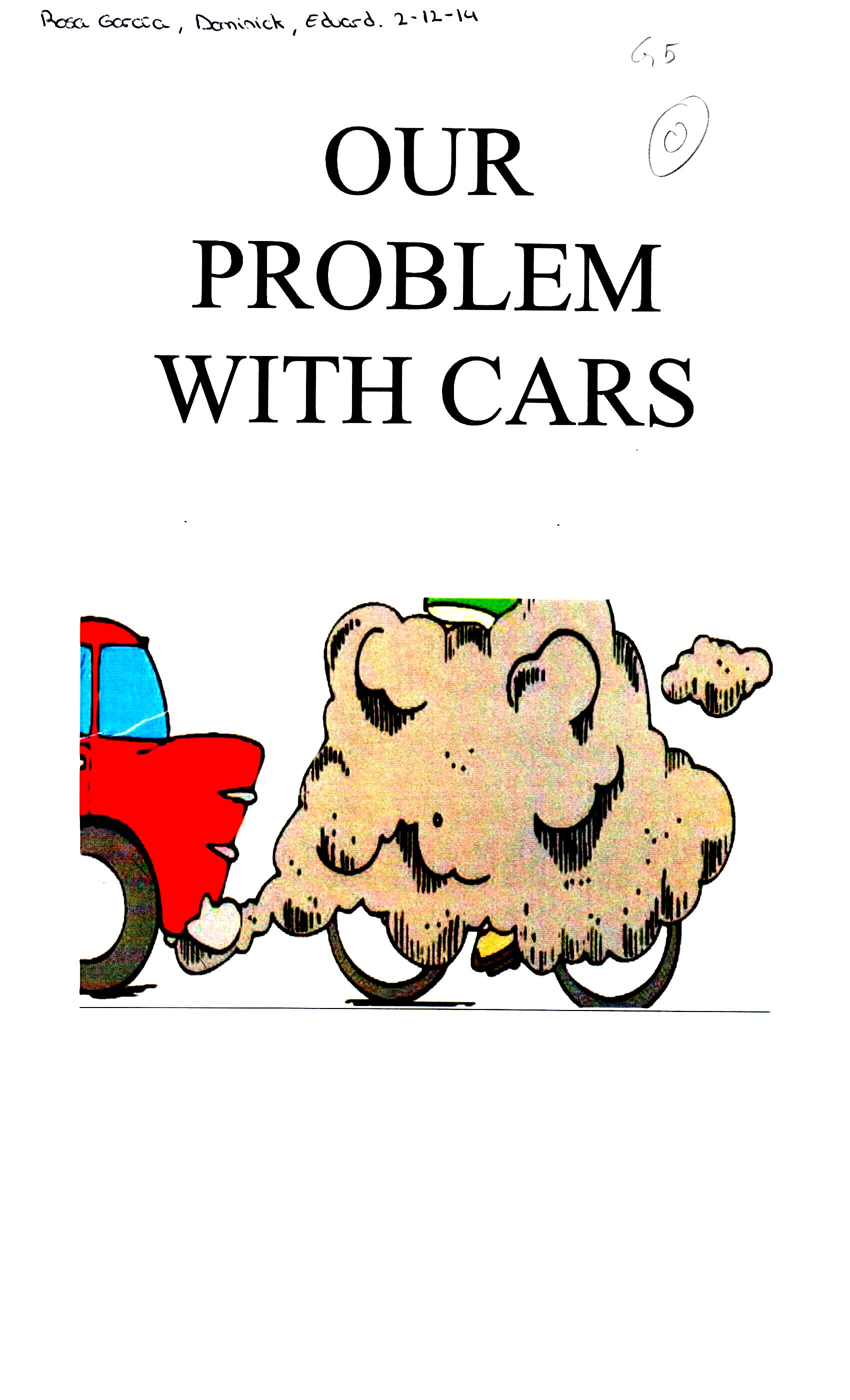 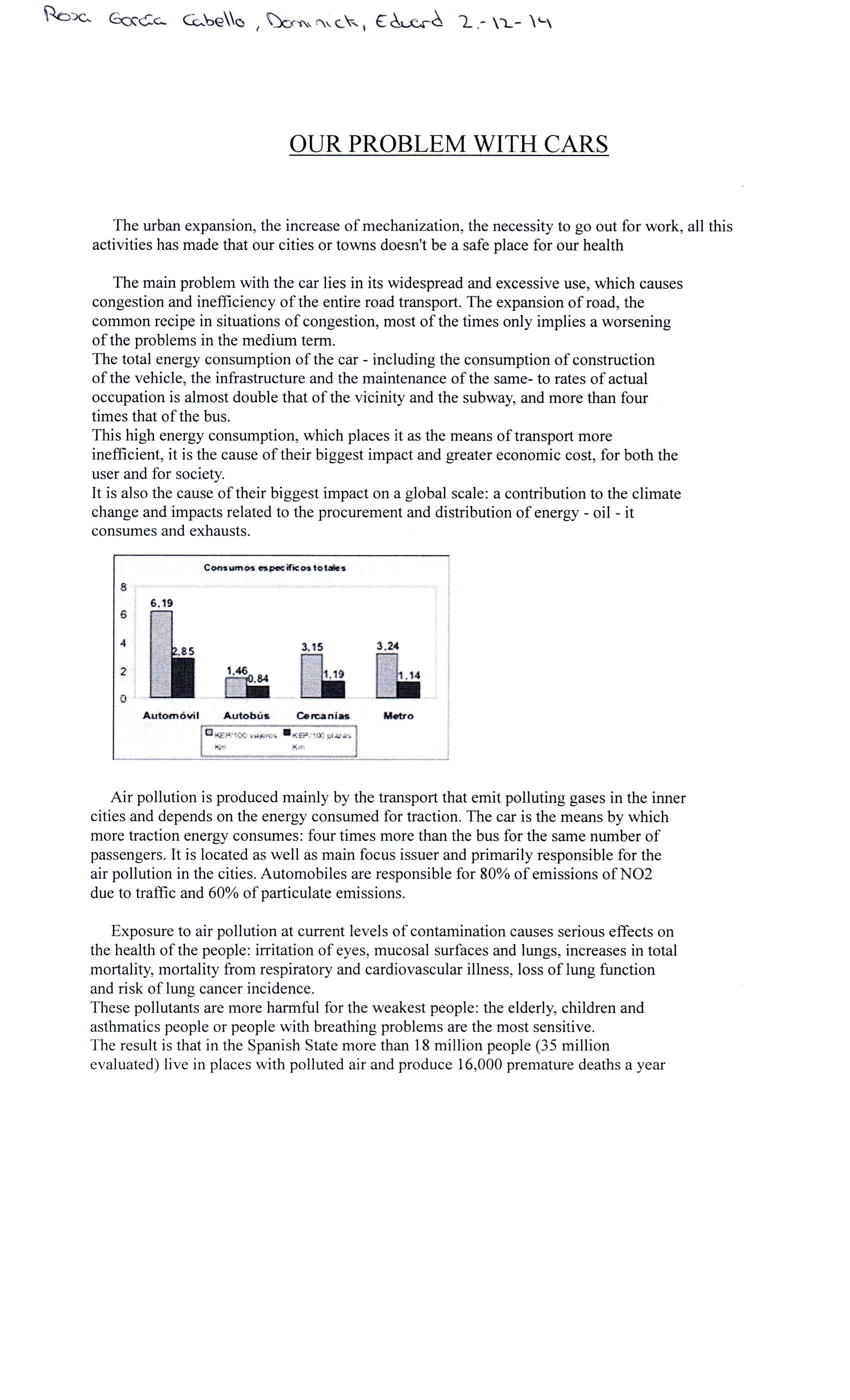 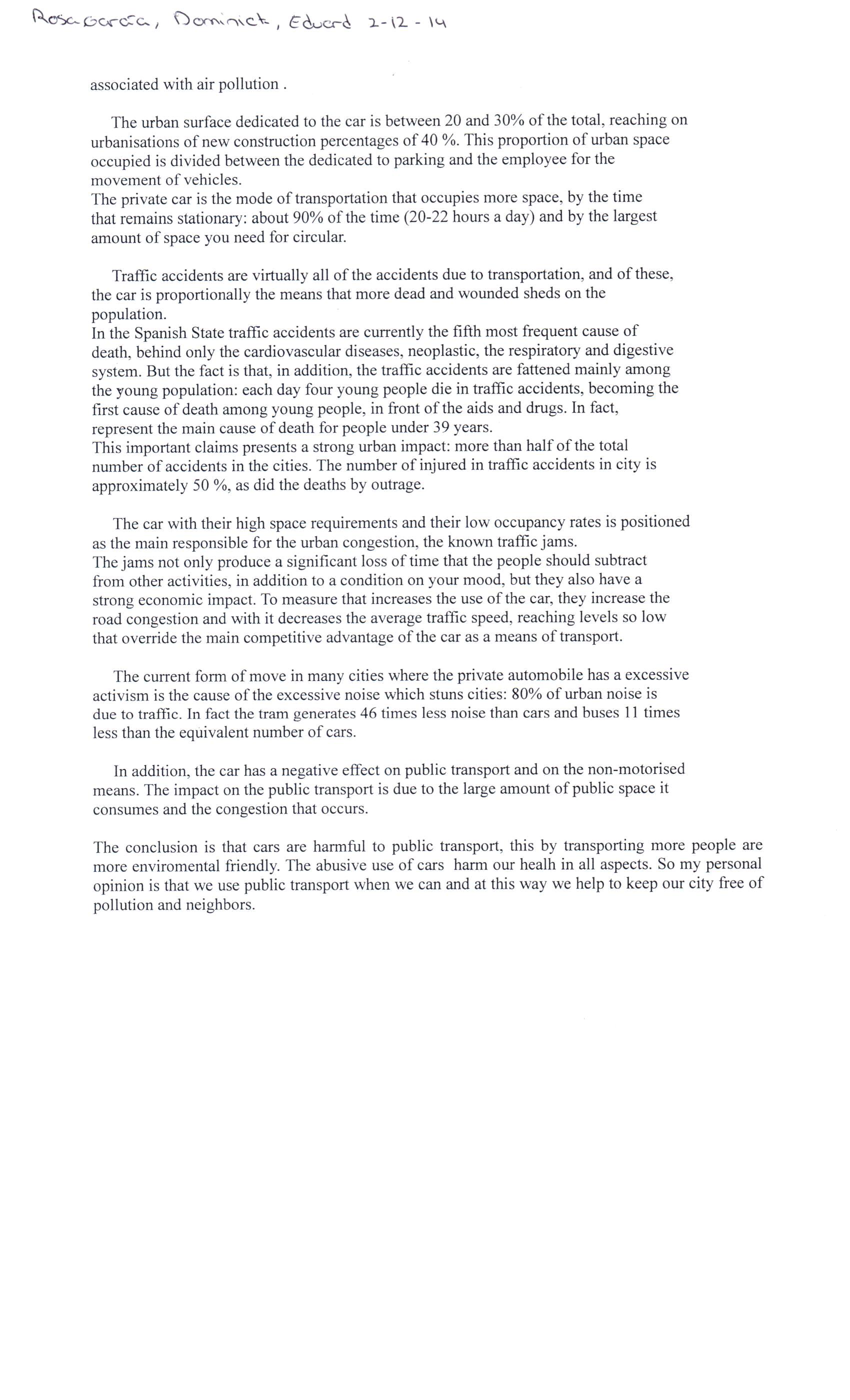 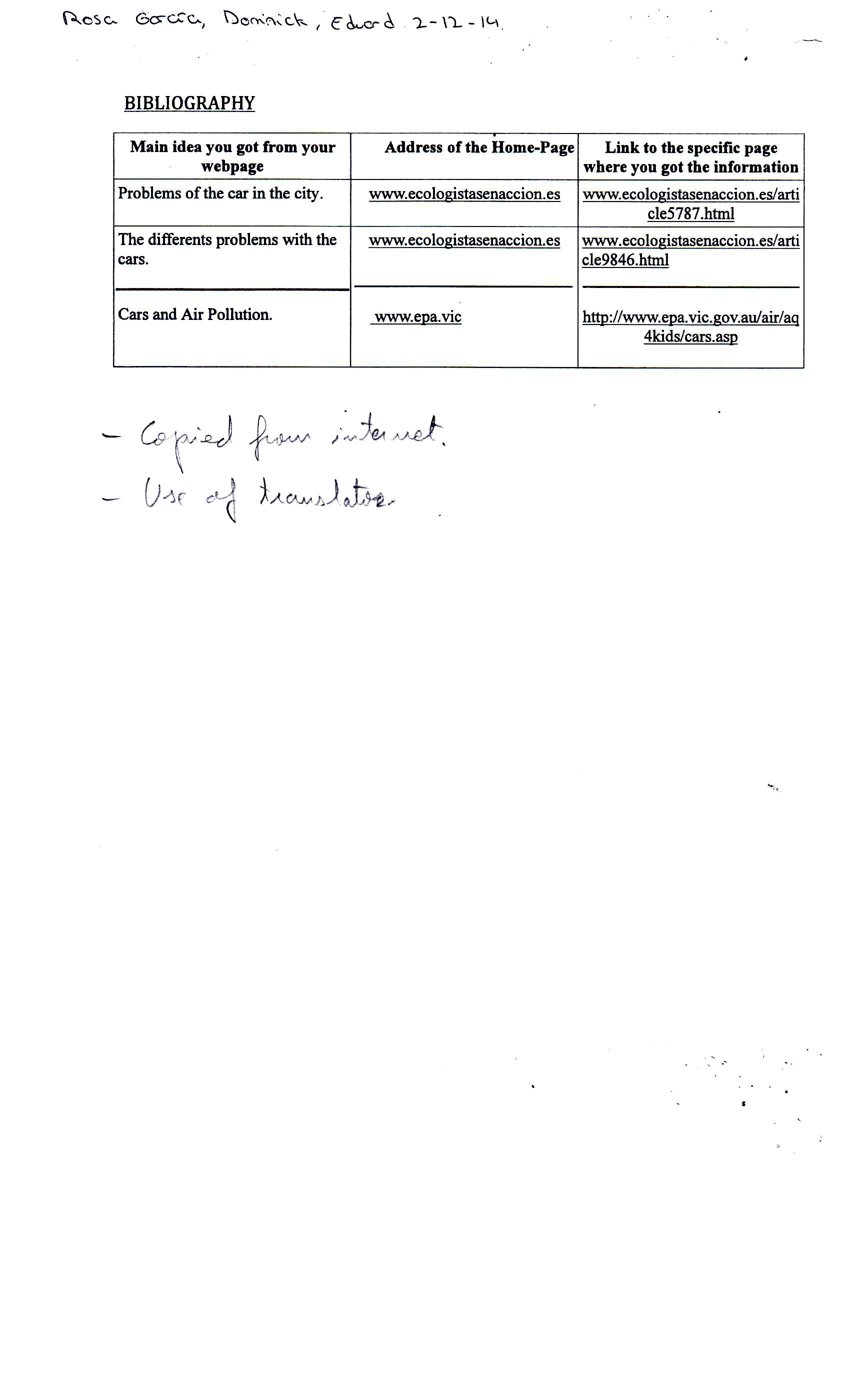 Copied from:http://www.ecologistasenaccion.es/article9846.html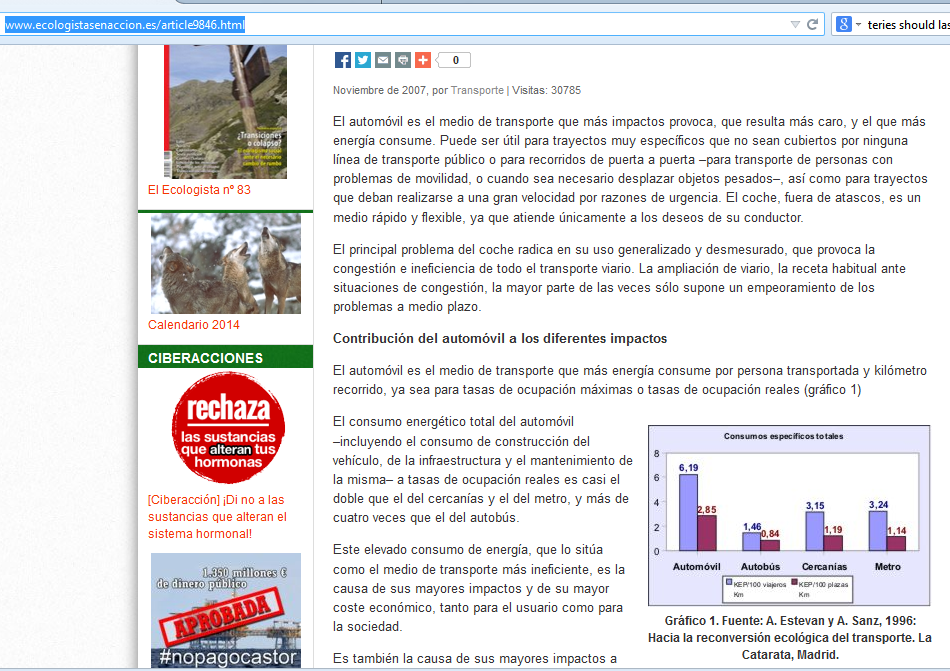 http://www.ecologistasenaccion.es/article5787.htmlUse of translator: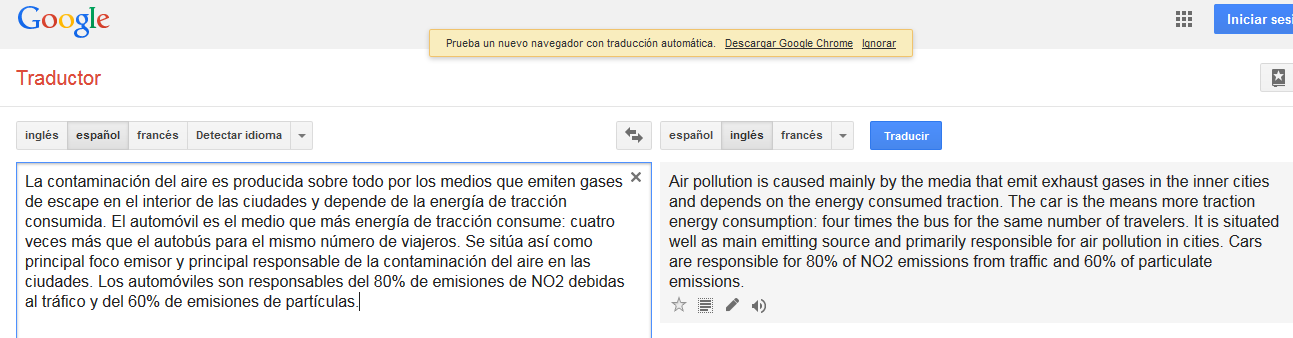 